Исследовательская работаНоминация: История семьиТема: «Путешествие в Желтую Долину:история одной фотографии»Автор: Залуцкая Варвара, ученица 5 классаСеленгинской  СОШ 2 Кабанского  районаРуководитель: Аверина Елена СеменовнаТелефон: 89021634292г.Селенгинск2020 г.                                                                       Оглавление:Введение											1. Старая фотография						2. «Желтая долина» моей семьи						4. Заключение										Список использованной литературы						Введение                                                                                                Я не просто живу, я подобно реке                                                                                                Начинаюсь в затерянном далеке. Но всему вопреки, вьется ниточка кровная.   Где ж мои родники? Отвечай, родословная!В. ШефнерРаньше я не задумывалась о важности данной темы, наверное, потому, что живы и здоровы моя бабушка, прабабушка  и прадедушка. Именно они являются «хранителями» прошлого  нашей семьи. Но 15 октября 2020 года ушел из жизни мой прадедушка  Владимир Гурьянович Бобыкин. Разбирая семейный альбом, я нашла старую фотографию. На снимке  мой прапрадедушка Бобыкин Гурьян Кирсантьевич, отец моего прадедушки.  Кто это человек? Когда жил? Где родился ? Где то место, где берет начало мой род? Задумавшись над этим, я решила  раскрыть некоторые моменты истории  моей семьи.Актуальность данной темы вижу в том, что через историю родов вживую  сохраняется история и постигается современная жизнь, чтобы  история рода не исчезла бесследно.Цель моей работы провести историческое исследование.Передо мной стояли следующие  задачи:1) изучить историю старой фотографии.2) собрать исторический материал и написать о Бобыкине Гурьяне Кирсантьевиче .3)определить место, откуда берет начало мой род.Объектом моей работы является старая фотография и казачья станица Шарагол, родина  моего рода.Предметом –   моя родословная.  База исследования – это рассказы и воспоминания живых родственников, сохранившиеся фотографии,поездка в Кяхтинский район с.Шарагол с родителями.Научная новизна  работы в том, чтобы продолжить эту кропотливую работу - составление родословной моей семьи.Практическая значимость заключается в том, что я стану хранительницей  истории своего рода и всем родственникам смогу  рассказать о истории нашей семьи.Основная часть1.Старая фотография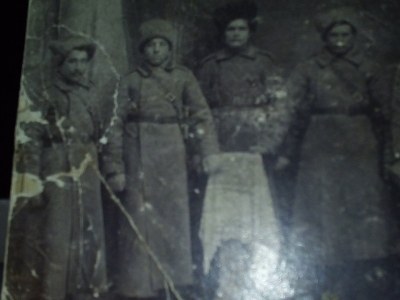 Казаки станицы Шарагол .На снимке крайний слева Бобыкин Гурьян Кирсантьевич (1890-1940)Исследуя фотографию мне удалось узнать, что Гурьян Кирсантьевич был сотником в казачьем войске. Это офицерское звание. Служил у атамана  Григория Семенова. Во время гражданской войны оказался в Китае, потом в Монголии и с Монголии пришел в Шарагол. Первую задачу своего исследования  выполнела.                                         2. «Желтая долина» моих предков.Ты колыбель моя, мой Шарагол,
Здесь мои корни, здесь мои истоки!
На берегу реки, среди свящённых гор
Пусть не померкнут жизни сроки.
Пусть солнце светит,
Дождь идёт,
Растут хлеба, смеются дети.
Пусть всё во благо
И казачий род
Пусть не исчезнет ни за что на свете!

автор: Игумнова Н. И.     Шара-Гол- Желтая долина (пер.с бур.) Я узнала. что  Шарагольская станица - одно из старейших сёл Буряти. Там проживают преимущественно казаки, в их число входят и русские и буряты. На протяжении трёх веков станица выполняет стратегически важную функцию – стоит на охране границы: в 1720 году казачий караул стоял на границе с империей Цин, со второй половины 19 века караул стал центром Шарагольской станицы Забайкальского казачьего войска, в настоящее время там находятся современные российские погранвойска. (1).Мне очень повезло, что этим летом вместе с семьей я побывала в Шараголе. Чтобы попасть в отдаленное село, для начала нужно заехать в Кяхту и пройти контрольную проверку на пункте пропуска.очень красивая река Чикой. Интересно, что рядом Монголия.я теперь знаю, почему мой прапрадедушка пешком пришел в Шарагол. Как говорится, вот ты, вот река, а вот Монголия. Сейчас, конечно, по деревне казаки не ездят с шашками и на конях, как это было в прошлых веках, но свою культуру они хранят в песнях, обычаях, одежде и еде.Родственники моей бабушки поют в сельском ансамбле. По словам селян, славится шарагольская земля своими сыновьями. Одним из самых выдающихся по праву считается первый бурятский революционер и большевик Цыремпил Ранжуров. Он был одним из первых организаторов становления Советской власти в Бурятии. Сейчас в Шараголе воздвигнут один-единственный памятник, и посвящен он именно Ранжурову. А я знаю, что центральная улица Улан-Удэ носит имя Ранжурова. Много чего я еще должна узнать. Мне очень хочеться вернуться в «Желтую долину» и я обязательно вернусь.ЗаключениеИтак, с помощью родителей, бабушки, прабабушки, я, насколько это возможно, начала восстанавливать  родословную своей семьи. И помогла мне в этом история одной фотографии . Рассказы моей прабабушки помогли мне в моем исследовании. Я попытались узнать не только о тех, кто рядом с нами, но и о тех, кого нет уже в живых. Я поняла, что своей жизнью обязана многим поколениям своей семьи. Поэтому считаю,что надо бережно относиться к своим близким, не забывать их, во всём им помогать. В моем исследовании очень помогла поездка в Шарагол, которую организовали мои родители. Изучая историю старой фотографии ,я вышла на историю, знакомство с малой родиной моих предков. На  примере моей семьи я поняла, что любые испытания и невзгоды можно преодолеть, если рядом с тобой родные надёжные люди, которые придут на помощь в трудную минуту. Я узнала  много интересного о своей родословной и хочу продолжить ее изучение. Теперь точно обязуюсь составить настоящую историю своего рода и настоящую историю моего села.Надеюсь, что мои родные мне в дальнейшем обязательно помогут. Думаю, что человек незнающий истории своей страны, не знающий своих предков - это невежественный и неблагодарный человек. Каждый из нас должен уважать и преклоняться перед старшими.Список использованной  литературы1.      История Бурятии 1часть 2.      Журнал «Читаем, учимся, играем». 2002., номер 3.3.      Как составить свою родословную. В.П. Петров, Е.В. Петрова  Улан-Удэ, 2012